Open and Short Circuit Saturation Procedure[Insert Unit Name][Insert Three Letter Code] Version 0.1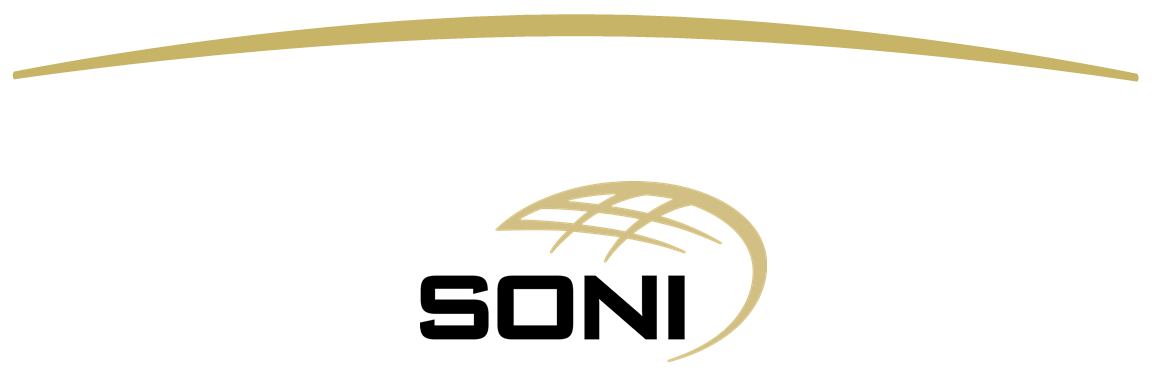 DISCLAIMER: This Document contains information (and/or attachments) which may be privileged or confidential. All content is intended solely for the use of the individual or entity to whom it is addressed. If you are not the intended recipient please be aware that any disclosure, copying, distribution or use of the contents of this message is prohibited. If you suspect that you have received this Document in error please notify SONI or its subsidiaries immediately. SONI and its subsidiaries do not accept liability for any loss or damage arising from the use of this document or any reliance on the information it contains or the accuracy or up to date nature thereof. Use of this document and the information it contains is at the user’s sole risk. In addition, SONI and its subsidiaries strongly recommend that any party wishing to make a decision based on the content of this document should not rely solely upon data and information contained herein and should consult SONI or its subsidiaries in advance.Further information can be found at: http://www.soni.ltd.uk/legal/DOCUMENT VERSION HistoryIntroductionThe Unit must submit the latest version of this test procedure as published on the SONI website.All yellow sections must be filled in before the test procedure will be approved. All grey sections must be filled in during testing. If any test requirements or steps are unclear, or if there is an issue with meeting any requirements or carrying out any steps, please contact Generator_Testing@soni.ltd.uk .On the day of testing, suitably qualified technical personnel are required on site to assist in undertaking the tests. The personnel shall have the ability to:Set up and disconnect the control system and instrumentation as required; Ability to fully understand the Unit’s function and its relationship to the System;Liaise with CHCC as required;Mitigate issues arising during the test and report on system incidents.The availability of personnel at CHCC will be necessary in order to initiate the necessary instructions for the test. CHCC will determine:If network conditions allow the testing to proceed.When the tests will be carried out. On completion of this test, the following shall be submitted to Generator_Testing@soni.ltd.uk:Note:The NI Power System is a live, dynamic, constantly changing system on which major changes or disturbances can occur without warning. All testing has the potential to impact the NI Power System and must be treated as such. Prior to testing taking place SONI Control Room must be informed as soon as practically possible.  SONI Control Room Staff reserve the right to suspend any testing if it may have a detrimental impact on the NI Power System and/or prevailing system conditions call for it. Tests must be undertaken in accordance with this procedure however should a test in the procedure:have potential for a detrimental impact on the NI Power System,result in damage to the Generator’s and/or TO’s Plant and Apparatus,does not adequately demonstrate Generator Plant performance,an equivalent test procedure or demonstration of Generating Unit capability agreed between SONI and the Generator may be undertaken to validate Grid Code compliance.AbbreviationsCHCC		Castlereagh House Control CentreMvar		Mega Volt Ampere – reactiveMW		Mega Watt TSO		Transmission System OperatorMEC		Maximum Export CapacityRPM		Revolutions Per MinutekV		kilovoltEDIL		Electronic Dispatch Instruction LoggerUnit DATASONI Grid Code referencesCC.S1.3.2 (iii) of the Grid code states that generating units should have an SCR of not less than 0.5site Safety requirementsThe following is required for the SONI witness to attend site: Test Description and Pre Conditions Purpose The test results will be used to verify the design value of short circuit ratio (SCR), wherePass CriteriaDemonstration of the Generating Units SCR being less than 0.5Test StepsThis test is carried out by the Generator to verify the generator field current saturation characteristics.The test should be carried out prior to synchronisation, and results sent to SONI in CSV or Excel 1 working day afterwards.Results Required:Graphical and tabular representations of per unit Terminal Voltage versus per unit Field Current on Open CircuitGraphical and tabular representations of per unit Terminal Voltage versus per unit Field current on Short CircuitResults should be legible, clearly labelled, and should have appropriate scaling in engineering units.Document Revision HistoryDocument Revision HistoryDocument Revision HistoryDocument Revision HistoryDocument Revision HistoryRevision DateCommentNameCompany0.1Xx/xx/xxxxXXUserUser1.0Xx/xx/xxxxRevised to Major version for onsite testing and signoffSONISubmissionTimelineA scanned copy of the test procedure, as completed and signed on site on the day of testing1 working dayTest data in CSV or Excel format1 working dayTest report10 working daysUnit Test CoordinatorUnit to Specify Name, Company and contact details.Unit nameUnit to SpecifyAssociated StationUnit to SpecifyUnit connection pointUnit to SpecifyUnit connection voltageUnit to SpecifyUnit Fuel Type: Primary Fuel / Secondary Fuel.Registered CapacityUnit to SpecifyContracted MECUnit to SpecifyHouse Load (estimated)Unit to SpecifyBlock Load (estimated)Unit to SpecifyGrid Code Version: Unit to specifyPersonal Protective Equipment RequirementsSite Safety bootsHard Hat with chin strapHi VisArc Resistive clothingSafety GlassesGlovesYes / NoYes / NoYes / NoYes / NoYes / NoYes / NoSite Induction requirementsYes / No (If Yes, Unit to specify how and when the induction must carried out)Any further informationUnit to specifyComments: Unit Witness signoff that this test has been carried out according to the test procedure above.Signature: __________________________________                   Date  / Time: ____________________SONI Witness signoff that this test has been carried out according to the test procedure above.Signature: __________________________________                  Date  / Time: ____________________